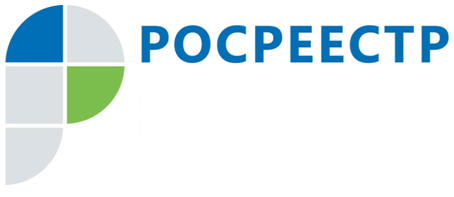 #РосреестрПроект «Земля для стройки» в Чеченской РеспубликеБлагодаря проекту Росреестра «Земля для стройки» в Чеченской Республике вовлечено в оборот 14813 земельных участка под жилищное строительство. Выявление новых земель под застройку способствует увеличению объёмов жилищного строительства и достижению целей национального проекта «Жильё и городская среда», инициированной Президентом Российской Федерации Владимиром Путиным.«Земля для стройки» - часть государственной программы «Национальная система пространственных данных». Её формирование включено в перечень инициатив социально-экономического развития до 2030 года по направлению «Строительство» с целью обновления инфраструктуры и формирования комфортной среды для граждан.«По состоянию на 1 декабря 2023 года в Чеченской Республике сначала реализации проекта „Земля для стройки“ под жилищное строительство вовлечено 14813 земельных участков, общей площадью – 2157,2 гектара. Большинство участков расположены в городском округе город Грозный, Шалинский, Ачхой-Мартановский, Веденский муниципальные районы республики», — рассказал заместитель руководителя Управления Росреестра по Чеченской Республике Абу Шаипов.Заместитель руководителя Управления Росреестра по Чеченской РеспубликеА.Л. Шаипов